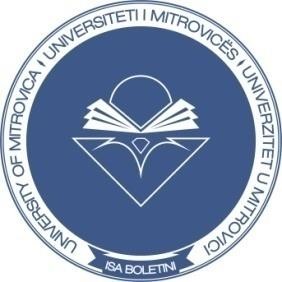 ORARI I PROVIMEVE NË AFATIN E QERSHORIT 2023Vërejtje:Orari i provimeve i shpallur është obligativ për stafin dhe studentët.Provimet nuk mund të shtyhen pa lejen paraprake nga prodekani për mësim.Studentët me rastin e paraqitjes në provime duhet të paraqiten me kohë dhe me një dokument identifikimi si dhe ID-në e studimeve.Sipas statutit, provimet mbahen në këto mënyra:Me shkrim;Me gojë;Me shkrim dhe me gojë.Sipas Rregullores mbi Përgjegjësinë dhe Procedurën Disiplinore, gjatë mbajtjes së provimit, kollokviumit dhe testeve, studentëve:U ndalohet rreptësishtë të kenë me vete çanta të çfarëdo lloji;U ndalohet rreptësishtë të marrin me vete libra, fletore, letërza dhe çfarëdo materiali tjetër të karakterit kopjues;U ndalohet rreptësishtë të kenë me vete telefona ose pajisje të ngjashme elektronike. Këto pajisje nuk lejohen edhe nëse janë të fikura. Pajisjet që gjenden te studentët do të merren dhe do të dorëzohen tek komisioni disiplinor, i cili do t’i mbajë për aq kohë sa do të zgjasë edhe masa e ndëshkimit;U ndalohet rreptësishtë studentëve të bëjnë ndërrimin e testeve mes tyre;Studentët obligohen të kontrollojnë bankat e tyre në tërësi, e nëse ka ndonjë material-letër apo është shënuar diçka, menjëherë ta njoftojnë përgjegjësin e sallës në mënyrë që të hiqet ai material apo përshkrim.SUKSESE!DekaniProf. Asoc. Dr. Islam QerimiLëndëtDataKohaSallaVITI I PARË1.Fillet e së drejtës30.06.202310:00A22.Historia e institucioneveshtetërore dhe juridike09.06.202311:00S4083.Ekonomia15.06.202310:00A24.Shkrimi akademik14.06.202310:00S4085.Filozofia e së Drejtës16.06.202310:00S4086.E drejta e konkurrencës 22.06.202310:00A27.E drejta romake27.06.202310:00A28.E drejta ndërkombëtare përtë drejtat e njeriut07.06.202313:00S4089.Sociologjia29.06.202310:00A210.Bazat e sistemit të drejtësisë21.06.202311:00S40811.Teoria dhe praktikaparlamentare12.06.202310:00S40112.Analiza ekonomike e sëdrejtës23.06.202311:00S401VITI I DYTË1.E drejta kushtetuese16.06.202311:00S4082.E drejta penale09.06.202313:00S4083.E drejta civile14.06.202311:00S4084.E drejta administrative07.06.202311:00A25.E drejta e konsumatorëve22.06.202311:00A26.Klinika juridike civile21.06.202310:00S4097.Politika ekonomike15.06.202311:00A28.Kriminalistika29.06.202311:00S4019.E drejta familjare dhetrashëgimore30.06.202311:00S40110.Organizatat ndërkombëtare dhe e drejta e BE-së27.06.202312:00S40811.Gjyqësia kushtetuese19.06.202311:00S40812.E drejta e internetit23.06.202310:00S40813.Metodologjia dhe shkrimiligjor16.06.202311:30S408VITI I TRETË1.E drejta ndërkombëtarepublike07.06.202314:00S4082.E drejta detyrimore23.06.202312:00S4093.E drejta e procedurës penale22.06.202312:00S4084.E drejta ndërkombëtare private14.06.202312:00S4085.Taktika kriminalistike29.06.202311:00S4086.E drejta e VetëqeverisjesLokale16.06.202313:30S4087.Metodat alternative tëzgjidhjes së kontesteve13.06.202312:00A28.E drejta e punës19.06.202312:00A29.E drejta e unionit evropian06.06.202312:00S40810.Procedura administrative26.06.202313:00S40811.Financat dhe e drejtafinanciare15.06.202312:00A212.Terrorizmi29.06.202311:00S40813.Klinika juridike penale30.06.202312:00S40814. Politika e luftimit të kriminalitetit21.06.202112:00S408VITI I KATËRT1.E drejta e procedurës civile24.06.202311:00S4092.Viktimologjia21.06.202313:00S4083.Kriminologji me Penologji29.06.202312:00S4084.E drejta tregtare05.06.202311:00S4085.E drejta e Mjedisit27.06.202311:00A26.Etika e së drejtës30.06.202310:00S4087.E drejta e sigurimeve29.06.202311:00S4088.Metodologjia dhe shkrimiligjor26.06.202311:00S4089.Analiza ekonomike e sëdrejtës23.06.202311:00S40113.E drejta sendore14.06.202313:00S40815.E drejta kontraktore19.06.202310:00S40817.E drejta kushtetuse krahasuese10.06.202311:00S40118.Teoria e marrëdhënievendërkombëtare26.06.202313:00S40819.E drejta penale e avansuar22.06.202311:00S40120.Procedura penale e avansuar29.06.202310:00S40821.Tema të zgjedhura nga edrejta e Bashkimit Evropian27.06.202313:00S40822.Procedura civile e avansuar23.06.202312:00A223.E drejta private evropiane21.06.202311:00S40824.E drejta e pronësisëintelektuale22.06.202312:00S40925.Tema të zgjedhura nga edrejta ndërkombëtare private15.06.202312:00A226.E drejta civile e avansuar16.06.202312:00S401